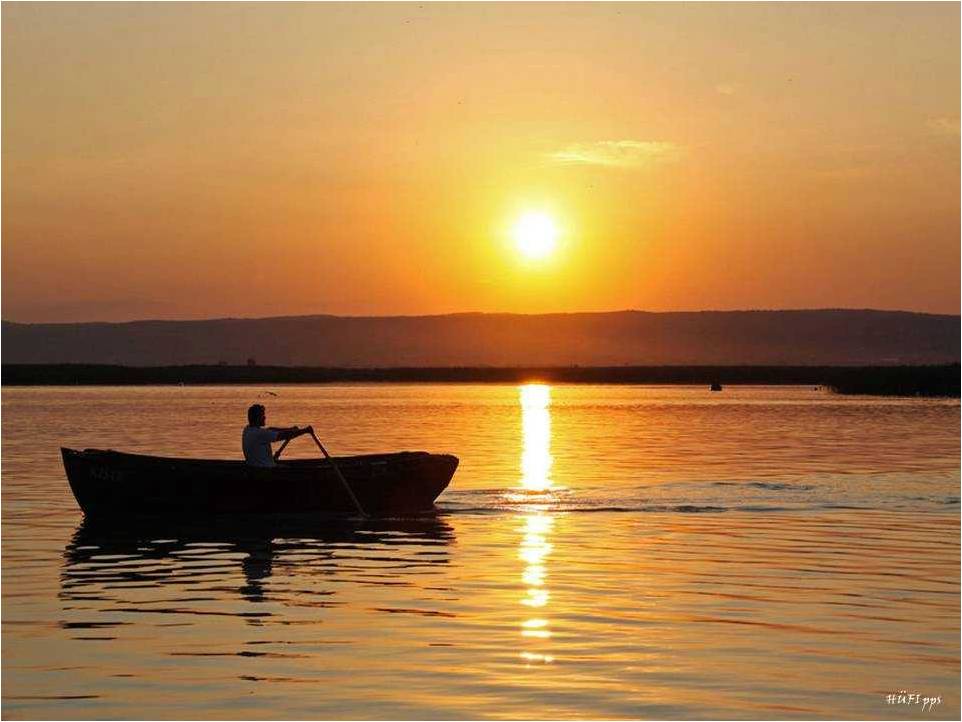 Beau coucher de soleil.Le mois d'octobre est là et passe le temps.L'heure tourne inlassablement et le soleil descend.L'horizon reflète déjà des couleurs de feu,Le couchant rougeoie et offre un spectacle radieux.Des projections lumineuses filtrent parmi les nuagesComme si des projecteurs envoyaient des faisceaux d'éclairage.Puis avec la brise du soir les nuages sont partisLaissant apparaître comme du feu dans le ciel éclairciEt une coulée de lumière sur l'eau a surgi,Me laissant devant un tel spectacle ébahie.Cela m'a fait songer à une avenue qui rejointMon ami le soleil effectuant son déclin.J'aurais voulu le garder si beau devant moi,Mais n'ai pu le retenir, il a chuté plus bas.Ma déception fut telle qu'une grande peinePlongea mon cœur dans une nostalgie soudaine.Marie Laborde